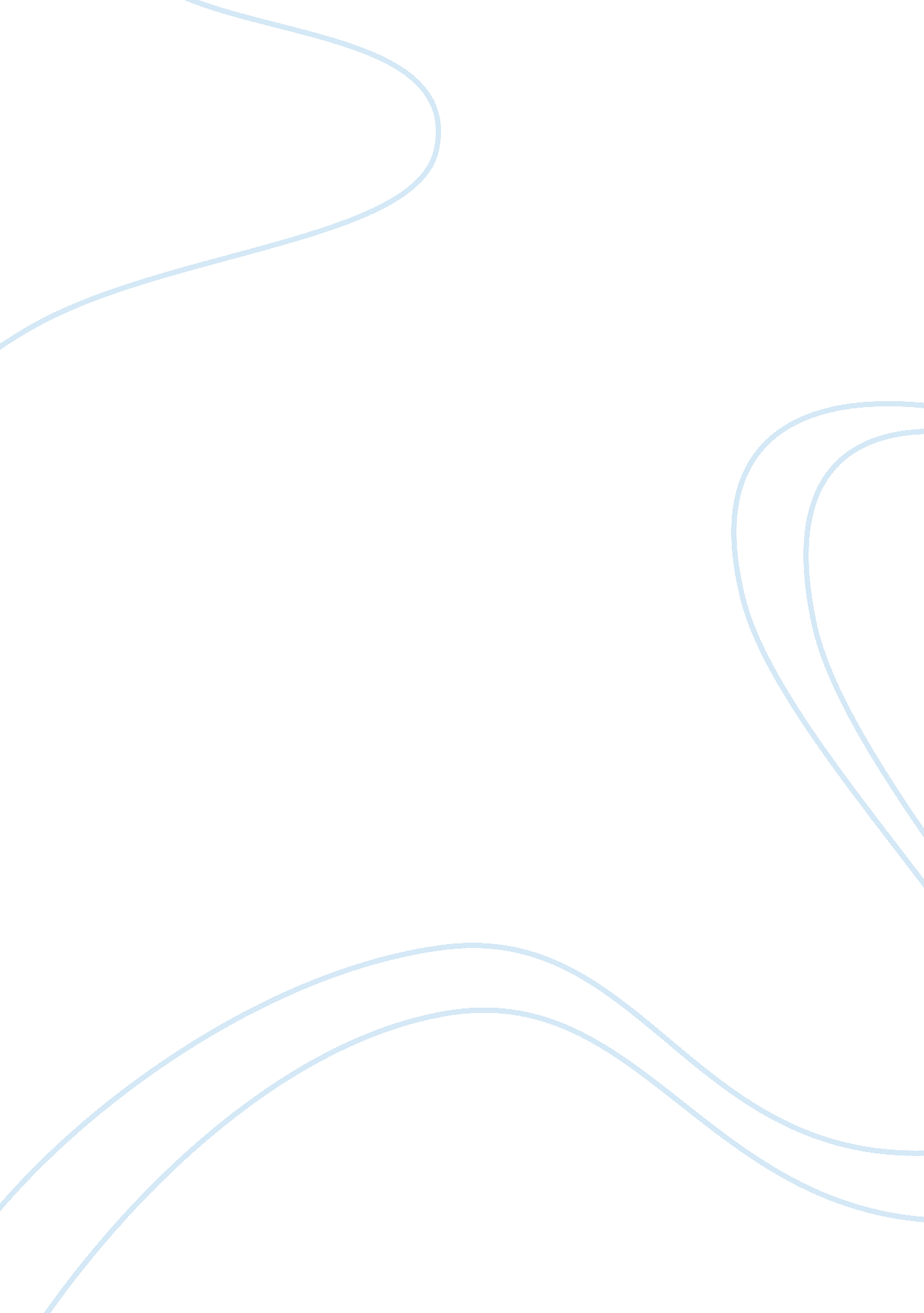 Considering the ohio state universityEducation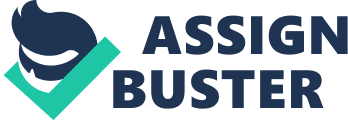 I am one of the few that seem to enjoy high-level mathematics for the sheer joy involved in working numbers and variables. I know that my future lies in doing what I love. That is why I am applying to attend school at Ohio State University. 
I am interested in applying my love of mathematics in the field of Biomedical Engineering. The possibilities in this field are astounding and knowing that mathematics is at the very core of biomedical research makes the major an attractive one. Ohio State University has a stellar reputation as a biomedical research and engineering center. I believe that Ohio State University is a place where I can learn how to meld my love of pure mathematics with biomedical science. The thought of doing something that can improve the world while working with mathematics sounds very exciting to me. 
I look forward to meeting with you to discuss how I can best apply my math ability and love of mathematics in the field of Biomedical Engineering. I am certain that I will be an asset to the program while studying under the knowledgeable professors in the program. 